3.2 Mietvertrag (öffentlich)zur Benützung der Schützenstube zwischen der Vereinigte Schützengesellschaft EpsachundVerein / FirmaName / VornameStrasse / Nr.PLZ / OrtTelefon/HandyArt des AnlassesDatum des AnlassesAnzahl PersonenMietpreis in CHFSchützenstubeFestzelt150.-150.-250.-30.-Schützenstube + FestzeltGrill inkl. GasKühlschrank30.-Total Mietpreis……….Die Mietgebühr ist bei der Schlüsselabgabe bar beim Abwart zu entrichten!Mietobjekt:Im Mietpreis inbegriffen sind die Benützung von Küche und Toiletten.Mit der nachfolgenden Unterschrift erklärt die / der Unterzeichnende und verantwortliche Person der Mieterschaft die nachfolgenden Bestimmungen über die Benützerordnung zur Kenntnis genommen zu haben und einzuhalten. Allfällige zusätzliche Kosten durch nicht beachtender Benützungsordnung werden in Rechnung gestellt.Name VermieterName MieterschaftUnterschriftUnterschriftEpsach, denBitte der unterschriebene Vertrag bis 14 Tage vor dem Anlass anMartin Ringli, Bergstrasse 11, 3274, Hermrigen, 078 744 81 55, ringli@bluewin.chzurück senden.Samstag, 2. April 2022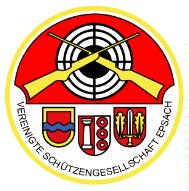 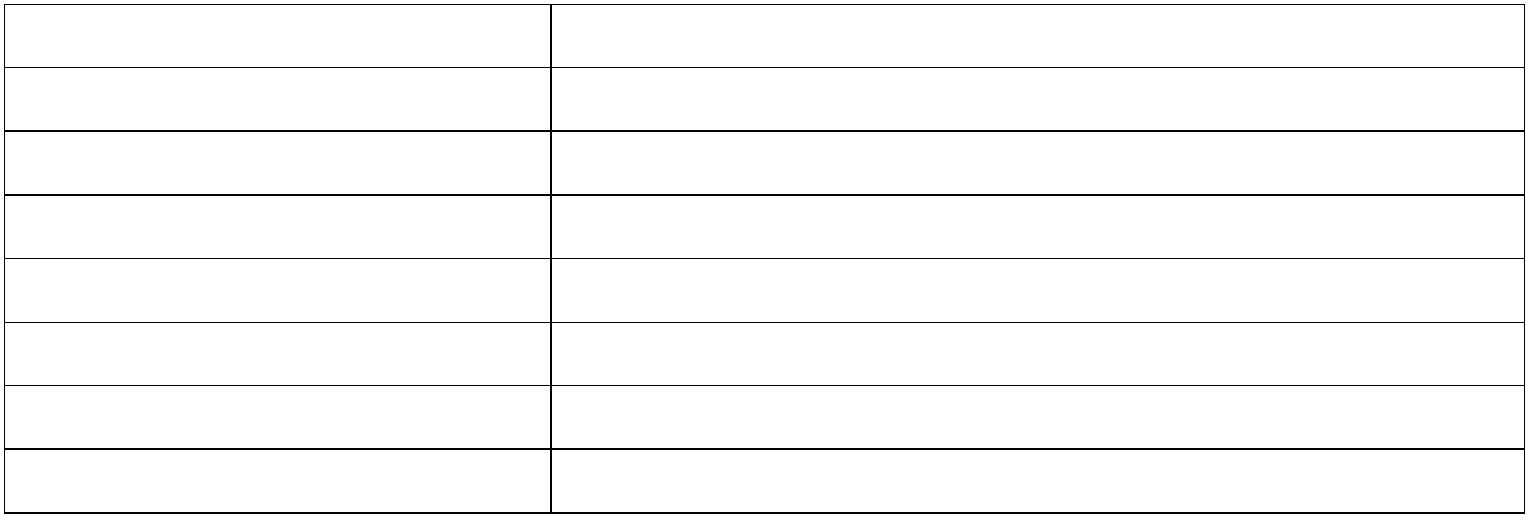 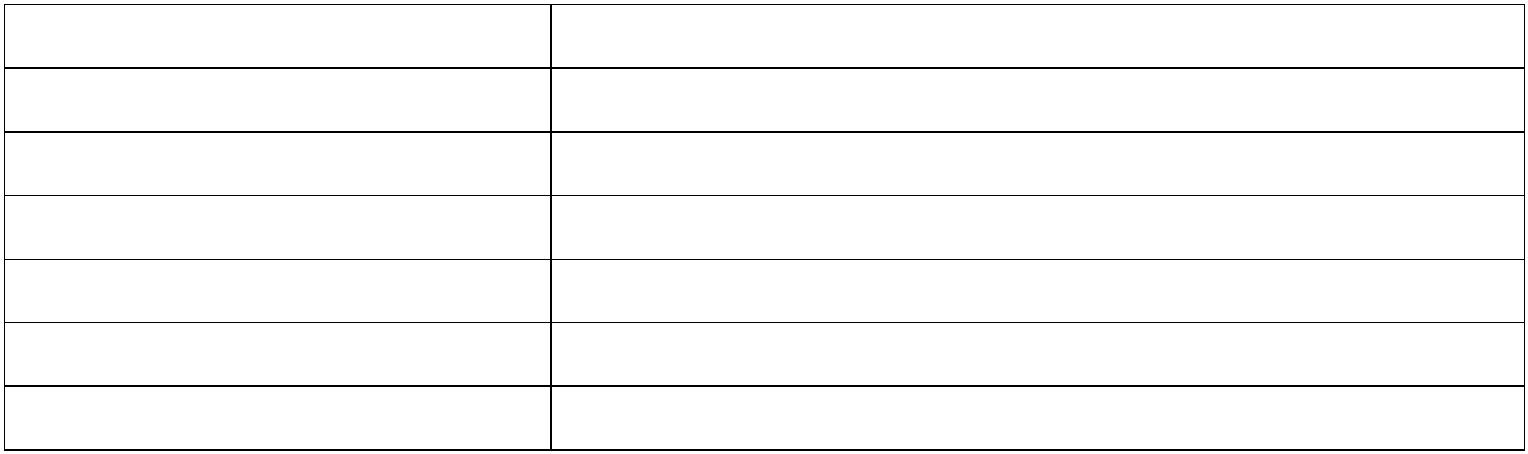 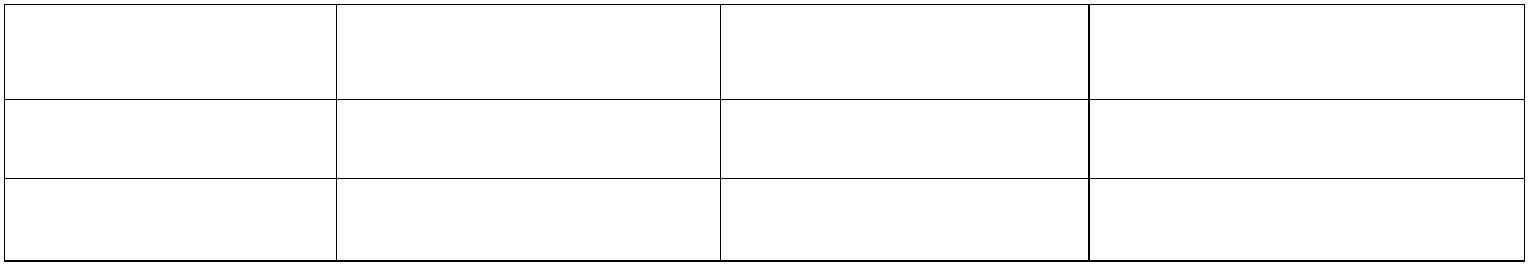 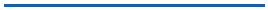 